ОШ „Бранко Пешић“, ЗемунЉиљана Пањковић и Дарко СтанојковићОБЕЛЕЖАВАЊЕ НОВЕ ГОДИНЕ, први дан пролећа 21.03.НОВА ГОДИНА У АВГАНИСТАНУПрви дан календара је и дан највећих свечаности у Ирану, Афганистану и суседним крајевима, зове се НОРОЗ (Norouz (но (нови) и роуз (дан) - "нови дан"). Сат пре доласка нове година поставља се трпеза Хафт – син, која у преводу значи седам С. Њу чини 7 ствари које почињу словом с и свака носи своју симболику:новогодишње зеленило – симбол плодности и среће; јабука – симбол живота; алва која се прави од пшеничних клица – симбол вегетације и хлеба насушног, сирће – среће; бели лук – симбол здравља; врста воћа која чува од  разних несрећа и убода отровних животиња; зачин. Број 7 преставља свети број.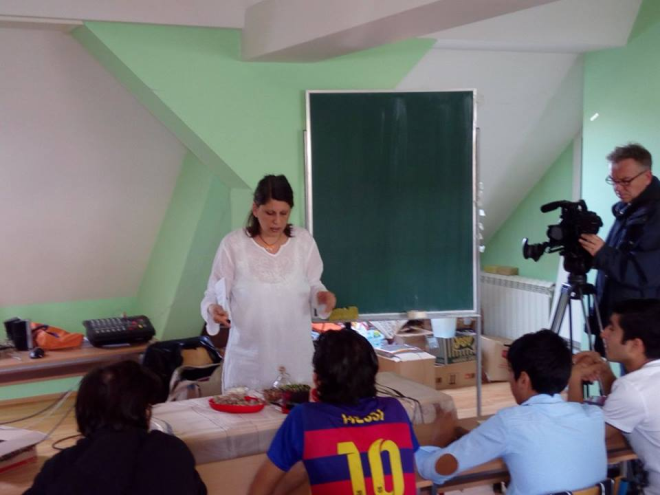 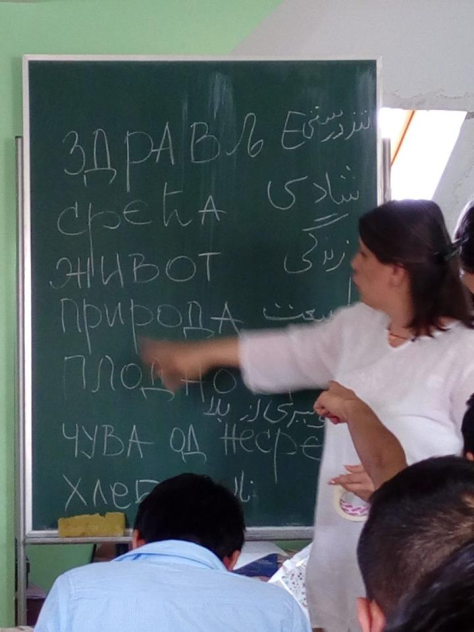 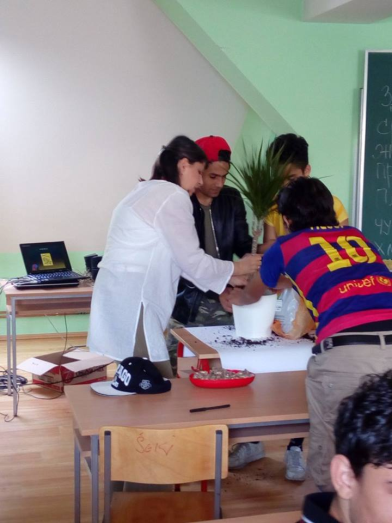 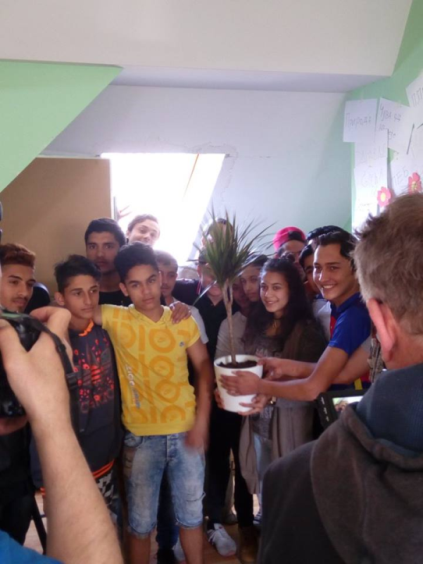 